Acquisita cognizione della disciplina vigente e dei propri diritti a tutela della privacy, individuato il ben delimitato ed indispensabile ambito di comunicazione e diffusione dei dati che saranno raccolti o prodotti, preso atto dell’adozione di ogni cautela e salvaguardia della riservatezza di dette informazioni, i/il sottoscritti/o genitore esprime/esprimono il proprio consenso al trattamento ed alla comunicazione dei dati personali che riguardano il proprio figlio, ivi compresi quelli strettamente sensibili ai fini assolutamente necessari (D. Lgs. 30-06-2003, n. 196).Nel caso il documento è firmato da un solo genitore, inoltre:Il sottoscritto, consapevole delle conseguenze amministrative e penali per chi rilasci dichiarazioni non corrispondenti a verità, ai sensi del DPR 245/2000, dichiara di aver effettuato la scelta/richiesta in osservanza delle disposizioni sulla responsabilità genitoriale di cui agli artt. 316, 337 ter e 337 quater del codice civile, che richiedono il consenso di entrambi i genitori.Bolzano Vicentino, ______________________________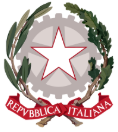 ISTITUTO  COMPRENSIVO STATALE
“G. ZANELLA” 
Piazzale Ubaldo Oppi, 4 - Bolzano Vicentino (VI)
 Tel:  0444/350021-350085-354126 - Fax: 0444/354133
E mail: VIIC820008@ISTRUZIONE.IT  -  C.F. 80017430242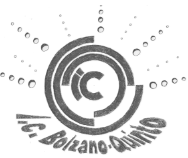 Piano Didattico PersonalizzatoAlunni Con Bisogni Educativi Speciali Redatto secondo i riferimenti normativi, Legge 170/2010 “ Nuove norme in materia di disturbi specifici di apprendimento in ambito scolastico”, Direttiva Ministeriale 27 dicembre 2012 “Strumenti d’intervento per gli alunni con bisogni educativi speciali e organizzazione territoriale per l’inclusione scolastica”, Circolare Ministeriale n. 8 - 6 marzo 2013NB: Compilazione a cura del coordinatore di classe ove nel titolo è presente la lettera C, e da parte di tutti i docenti ove nel titolo è presente la lettera D-scuola SECONDARIACLASSE FREQUENTATA ( C: completare)( C: completare)DOCUMENTAZIONE IN POSSESSO DELLA SCUOLA (C: indicare con una X il documento di cui si è in possesso e completare per tutti gli alunni, DSA o BES, riportando chiaramente quanto contenuto dello stesso)(C: In mancanza di diagnosi clinica o di relazione clinica, completare quanto segue)STRUMENTI COMPENSATIVI (D: indicare con una x gli strumenti che si intende adottare, per tutte le materie) (Per la primaria: togliere le materie che non interessano)STRUMENTI COMPENSATIVI (D: indicare con una x gli strumenti che si intende adottare, per tutte le materie) (Per la primaria: togliere le materie che non interessano)STRUMENTI COMPENSATIVI (D: indicare con una x gli strumenti che si intende adottare, per tutte le materie) (Per la primaria: togliere le materie che non interessano)STRUMENTI COMPENSATIVI (D: indicare con una x gli strumenti che si intende adottare, per tutte le materie) (Per la primaria: togliere le materie che non interessano)STRUMENTI COMPENSATIVI (D: indicare con una x gli strumenti che si intende adottare, per tutte le materie) (Per la primaria: togliere le materie che non interessano)STRUMENTI COMPENSATIVI (D: indicare con una x gli strumenti che si intende adottare, per tutte le materie) (Per la primaria: togliere le materie che non interessano)STRUMENTI COMPENSATIVI (D: indicare con una x gli strumenti che si intende adottare, per tutte le materie) (Per la primaria: togliere le materie che non interessano)STRUMENTI COMPENSATIVI (D: indicare con una x gli strumenti che si intende adottare, per tutte le materie) (Per la primaria: togliere le materie che non interessano)STRUMENTI COMPENSATIVI (D: indicare con una x gli strumenti che si intende adottare, per tutte le materie) (Per la primaria: togliere le materie che non interessano)STRUMENTI COMPENSATIVI (D: indicare con una x gli strumenti che si intende adottare, per tutte le materie) (Per la primaria: togliere le materie che non interessano)STRUMENTI COMPENSATIVI (D: indicare con una x gli strumenti che si intende adottare, per tutte le materie) (Per la primaria: togliere le materie che non interessano)STRUMENTI COMPENSATIVI (D: indicare con una x gli strumenti che si intende adottare, per tutte le materie) (Per la primaria: togliere le materie che non interessano)ITALIANOMATEMATICATECNOLOGIASTORIAGEOGRAFIASCIENZEMUSICAINGLESEFRANCESEARTERELIGIONESintesi e mappe concettuali già predisposte degli argomenti trattati (in fotocopia, dal docente o dai compagni) o costruite in classe, e permetterne l’uso durante l’interrogazione.Disegni, fotografie, carte geografiche e storiche.Tabelle di vario tipo (tavola pitagorica, retta ordinata dei numeri, tavole per l’addizione, sottrazione e le misure, tabelle per i verbi, ecc.).Formulari (linea dei numeri, formule matematiche e tabelle di misura…)Griglie (per l’incolonnamento delle operazioni…).Schemi relativi a procedureUso del pc con programmi videoscrittura con correttore ortograficoDizionario in forma digitaleLettura dell’adulto/compagno tutorSintesi vocale per lo studioCalcolatriceUso della versione digitale dei testi scolastici in adozioneUso dei testi semplificati (digitali o cartacei) e ad alta leggibilitàAltro…………………………………………...MISURE DISPENSATIVE (D: indicare con una x le misure che si intende adottare)MISURE DISPENSATIVE (D: indicare con una x le misure che si intende adottare)MISURE DISPENSATIVE (D: indicare con una x le misure che si intende adottare)MISURE DISPENSATIVE (D: indicare con una x le misure che si intende adottare)MISURE DISPENSATIVE (D: indicare con una x le misure che si intende adottare)MISURE DISPENSATIVE (D: indicare con una x le misure che si intende adottare)MISURE DISPENSATIVE (D: indicare con una x le misure che si intende adottare)MISURE DISPENSATIVE (D: indicare con una x le misure che si intende adottare)MISURE DISPENSATIVE (D: indicare con una x le misure che si intende adottare)MISURE DISPENSATIVE (D: indicare con una x le misure che si intende adottare)MISURE DISPENSATIVE (D: indicare con una x le misure che si intende adottare)MISURE DISPENSATIVE (D: indicare con una x le misure che si intende adottare)ITALIANOMATEMATICATECNOLOGIASTORIAGEOGRAFIASCIENZEMUSICAINGLESEFRANCESEARTERELIGIONEdalla lettura ad alta voce;dall’uso cartaceo del vocabolario;dal prendere appunti;da lunghe copiature dalla lavagna;dalla scrittura sotto dettatura (se necessario verranno fornite fotocopie)da un eccessivo carico di compiti;dallo studio mnemonico delle tabelline;dalle prove scritte di lingua straniera;dalla scrittura veloce sotto dettatura;dallo studio mnemonico di formule, tabelle e definizioni;Dallo studio mnemonico delle voci verbali complesseDalla scrittura in corsivoRicopiare in bella copiaCalcolo a menteStudio della grammatica di tipo classificatorio (specificare da cosa dispensare ______________________________________)AltroAltroCRITERI E MODALITÀ DI VERIFICA E VALUTAZIONE(D: indicare con una x i criteri che si intende adottare)CRITERI E MODALITÀ DI VERIFICA E VALUTAZIONE(D: indicare con una x i criteri che si intende adottare)CRITERI E MODALITÀ DI VERIFICA E VALUTAZIONE(D: indicare con una x i criteri che si intende adottare)Effettuare valutazioni più attente ai contenuti che non alla forma. Effettuare valutazioni più attente ai contenuti che non alla forma. Frazionare in più parti l’argomento da trattare durante le verifiche (sia scritte che orali).Frazionare in più parti l’argomento da trattare durante le verifiche (sia scritte che orali).Programmare per tempo le verifiche scritte e orali.Programmare per tempo le verifiche scritte e orali.Strutturare la verifica scritta con prevalenza:Strutturare la verifica scritta con prevalenza:Effettuare valutazioni più attente ai contenuti che non alla forma. Effettuare valutazioni più attente ai contenuti che non alla forma. Frazionare in più parti l’argomento da trattare durante le verifiche (sia scritte che orali).Frazionare in più parti l’argomento da trattare durante le verifiche (sia scritte che orali).domande vero/falso,domande sì/nodomande a risposta multipla.strutturare la verifica scritta con prevalenza:Per le interrogazioni orali:Per le interrogazioni orali: concordare in anticipo l'argomento d' interrogazioneconsentire la consultazione di tabelle o mappe o testo semplificato  privilegiare l'orale allo scrittoprivilegiare lo scritto all’oralepredisporre verifiche graduateassegnare una minor quantità di compiti da svolgere, che consentano ugualmente di verificare le abilità. Altro………………………………………...Altro………………………………………..LA FAMIGLIA SI IMPEGNA A COLLABORARE CON LA SCUOLA NEI SEGUENTI AMBITI DI INTERVENTO (D: indicare con una x gli ambiti d'intervento)LA FAMIGLIA SI IMPEGNA A COLLABORARE CON LA SCUOLA NEI SEGUENTI AMBITI DI INTERVENTO (D: indicare con una x gli ambiti d'intervento)LA FAMIGLIA SI IMPEGNA A COLLABORARE CON LA SCUOLA NEI SEGUENTI AMBITI DI INTERVENTO (D: indicare con una x gli ambiti d'intervento)LA FAMIGLIA SI IMPEGNA A COLLABORARE CON LA SCUOLA NEI SEGUENTI AMBITI DI INTERVENTO (D: indicare con una x gli ambiti d'intervento)Sfera comportamentaleSfera comportamentaleSfera comportamentaleSfera comportamentalePromuovere a casa i seguenti obiettivi comportamentali a breve termine individuati come prioritari a scuola:Promuovere a casa i seguenti obiettivi comportamentali a breve termine individuati come prioritari a scuola:Promuovere a casa i seguenti obiettivi comportamentali a breve termine individuati come prioritari a scuola:123Attività di studio e compiti per casaAttività di studio e compiti per casaAttività di studio e compiti per casaAttività di studio e compiti per casaPredisporre l’ambiente di studio a casa in modo tale da ridurre al minimo le fonti di distrazione.Predisporre l’ambiente di studio a casa in modo tale da ridurre al minimo le fonti di distrazione.Predisporre l’ambiente di studio a casa in modo tale da ridurre al minimo le fonti di distrazione.Sostenere l’uso di tabelle settimanali, giornaliere ed eventualmente di supporti uditivi (timer, clessidre, ecc.)  per migliorare l’autonomia nella gestione del tempo di studio. Sostenere l’uso di tabelle settimanali, giornaliere ed eventualmente di supporti uditivi (timer, clessidre, ecc.)  per migliorare l’autonomia nella gestione del tempo di studio. Sostenere l’uso di tabelle settimanali, giornaliere ed eventualmente di supporti uditivi (timer, clessidre, ecc.)  per migliorare l’autonomia nella gestione del tempo di studio. Verificare e sostenere l’alunno nell’esecuzione dei compiti per casa.Verificare e sostenere l’alunno nell’esecuzione dei compiti per casa.Verificare e sostenere l’alunno nell’esecuzione dei compiti per casa.Sostenere l’uso dei seguenti supporti visivi e tecnologici nello studio:Sostenere l’uso dei seguenti supporti visivi e tecnologici nello studio:Sostenere l’uso dei seguenti supporti visivi e tecnologici nello studio:112233Archiviare, custodire e tenere in ordine tutto il materiale compensativo consegnato a scuola (schemi, fotocopie, mappe..)Archiviare, custodire e tenere in ordine tutto il materiale compensativo consegnato a scuola (schemi, fotocopie, mappe..)Archiviare, custodire e tenere in ordine tutto il materiale compensativo consegnato a scuola (schemi, fotocopie, mappe..)Controllare regolarmente gli avvisi nel registro elettronico o nel diario/librettoControllare regolarmente gli avvisi nel registro elettronico o nel diario/librettoControllare regolarmente gli avvisi nel registro elettronico o nel diario/librettoControllare e riconsegnare tempestivamente le verifiche corrette inviate a casaControllare e riconsegnare tempestivamente le verifiche corrette inviate a casaControllare e riconsegnare tempestivamente le verifiche corrette inviate a casaSostenere lo scambio di informazioni tra famiglia e scuola Sostenere lo scambio di informazioni tra famiglia e scuola Sostenere lo scambio di informazioni tra famiglia e scuola PREDISPOSIZIONE PER PROVE INVALSI ED ESAME DI STATO (C: per gli alunni di classe terza-scuola SECONDARIA)PREDISPOSIZIONE PER PROVE INVALSI ED ESAME DI STATO (C: per gli alunni di classe terza-scuola SECONDARIA)Si veda ALLEGATO AL PDP Altro………………………………………….Altro………………………………………...INSEGNANTIINSEGNANTIINSEGNANTIINSEGNANTIDISCIPLINACOGNOMENOMEFIRMAITALIANOSTORIAGEOGRAFIAMATEMATICASCIENZEINGLESEFRANCESEARTETECNOLOGIAMUSICAED. FISICARELIGIONESOSTEGNOSOSTEGNOPOTENZIAMENTOGENITORIGENITORIGENITORIGENITORICOGNOMENOMEFIRMAPADREMADRE